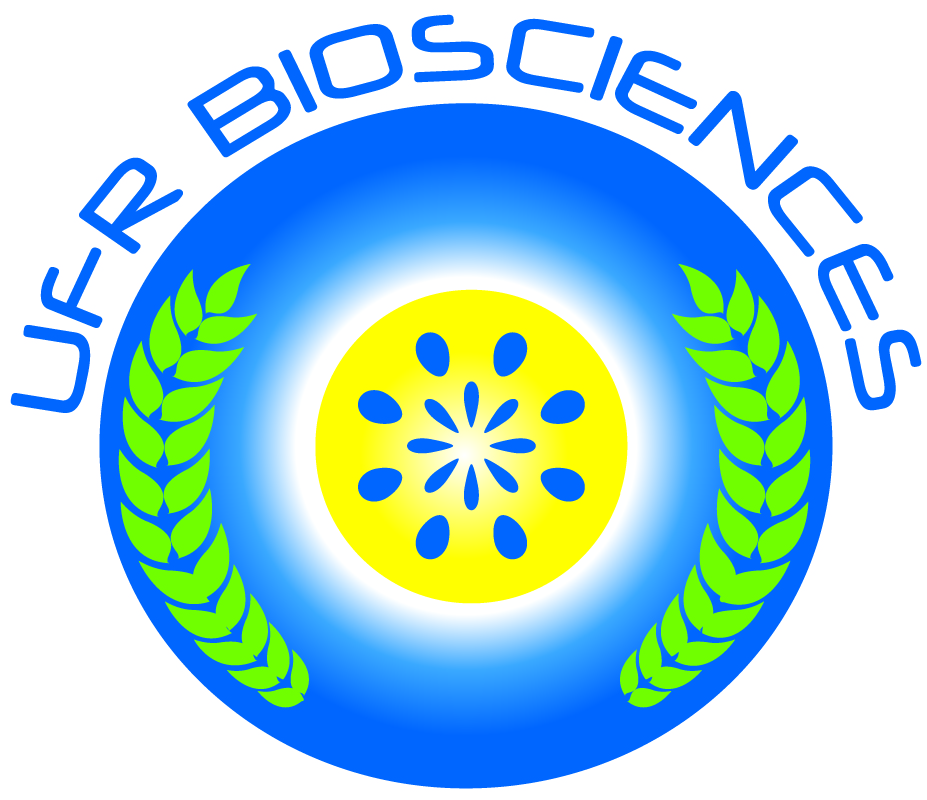 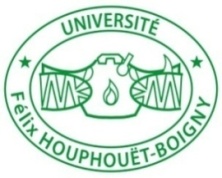 									Laboratoire  de Systématiques HMB01 BPV 34 Abidjan 01									22 BP 582 Abidjan 22Email: presidence@univ-fhb.edu.ci						           Email: biosciences@univ-fhb.edu.ciCentre d’échange d’informations (CHM) de la Conventionsur la Diversité Biologique de la Côte d'IvoireATELIER11 Mai 2022 au Silver Moon Hôtel Cocody-Angré 7ème Tranche Rue L755CO-FINANCEMENT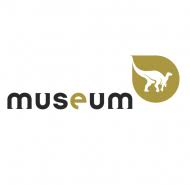 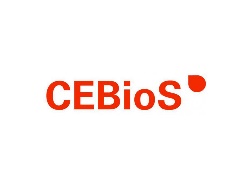 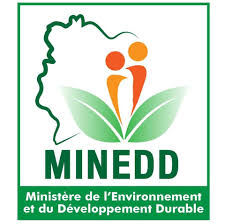 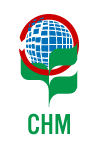 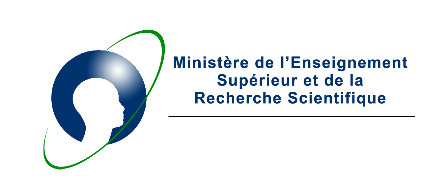 TERMES DE RÉFÉRENCESI - Contexte et justificationLe Mécanisme d’Echange d’Informations sur la Biodiversité ou Centre d’Echange d’Informations sur la Biodiversité (CHM) est un organisme central pour la collecte, la classification et la distribution, en particulier d’informations en faveur de la Biodiversité. Au sens large, c’est un canal informel de l’entretien, de distribution, d’informations ou d’assistance en faveur de la Biodiversité. La Décision X/15 sur le CHM (COP10) adopte la mission, les buts et objectifs pour la période 2011-2020. Ainsi, elle encourage les Parties à (1) continuer à établir leur CHM national ; (2) contribuer aux initiatives de coopération pour le CHM ; (3) inclure le soutien au CHM lors de la demande de financement du FEM pour les NBSAP ; (4) encourager les partenaires à contribuer au réseau CHM ; (5) contribuer de manière significative à la mise en œuvre de la Convention sur la diversité biologique et du Plan stratégique pour la diversité biologique 2011-2020 ; par des services d’information efficaces et d’autres moyens appropriés ; afin de promouvoir et de faciliter la coopération scientifique et technique, le partage des connaissances et l’échange d’informations, et d’établir un réseau pleinement opérationnel de Parties et de partenaires. Depuis 2004, l’Institut Royal des Sciences Naturelles de Belgique (IRSnB) aide plusieurs pays africains de langue française à établir et à maintenir leurs sites Web CHM nationaux. Ces sites Web CHM fonctionnaient sous un outil de CMS (Content Management System ou Gestion de contenu) appelé Portal Tool Kit (PTK). Le PTK a été utilisé par l’UE, de nombreux pays européens et les 26 pays africains soutenus par la Belgique pour gérer leurs sites Web nationaux depuis 2004. Depuis 2017, la CBD a développé un nouveau CMS appelé Bioland. L’objectif étant d’avoir tous les sites Web nationaux du CHM fonctionnant sous Bioland et hébergés sur le serveur de la Convention sur la Diversité Biologique (CBD) afin de faciliter l’interopérabilité et la collaboration entre toutes les Parties de la CBD. À l’aube de la deuxième décennie du millénaire, les états francophones africains partenaires de la Belgique sont en pleine migration vers ce nouvel outil de rapportage informatique nommé Bioland pour la gestion des données sur la Biodiversité. Après trois séries d’information et de formation sur l’outil Bioland en 2017, 2019 et 2020, les points focaux CHM des pays francophones africains partenaires de la Belgique sont maintenant appelés à opérer la transition nationale vers le nouvel outil Bioland. Dans le cadre de cette migration, les pays francophones africains, notamment la Côte d’Ivoire ont, dans le cadre de ce projet, mis à jour leur site CHM Côte d’Ivoire test avec l’outil Bioland du 19 au 23 avril 2022 à la bibliothèque du Centre National de Floristique (CNF). Afin de présenter aux acteurs en charge de la biodiversité (les décideurs politiques, les autorités administratives, les scientifiques, les organisations de la société civile, le secteur privé, les médias et le public) le nouvel outil Bioland et le CHM, ses fonctionnalités et les gestionnaires de contenus, le Ministère de l’Enseignement Supérieur et de la Recherche Scientifique en collaboration avec le Ministère de l’Environnement et du Développement Durable, organise un atelier de présentation du site internet officiel du centre d’échange d’information sur la biodiversité. Le but final cet atelier est d’organiser des sessions de formation sur ce nouvel outil de rapportage et de mettre en place un comité technique national restreint (CT) de rapportage dans l’outil Bioland en Côte d’Ivoire.II - Objectifs L’atelier a pour objectif général de présenter le site internet CHM de Côte d’Ivoire aux acteurs en charge de la biodiversité en Côte d’Ivoire (les décideurs politiques, les autorités administratives, les scientifiques, les organisations de la société civile, le secteur privé, les médias et le public).De façon spécifique, l’atelier vise à :­	informer et sensibiliser les acteurs de la biodiversité de Côte d’Ivoire à l’utilisation du site officiel d’échange d’information sur la biodiversité de Côte d’Ivoire ;­	informer les acteurs nationaux sur le processus d’élaboration du nouveau cadre mondial de la biodiversité pour l’après 2020 ;­	mettre en place un comité national restreint de rapportage dans l’outil Bioland en Côte d’Ivoire.III - Résultats attendusRésultat 1.1 Les acteurs de la biodiversité de Côte d’Ivoire sont informés et sensibilisés à l’utilisation du site officiel d’échange d’information sur la biodiversité de Côte d’Ivoire. Résultat 1.2. Les acteurs nationaux sont informés sur le processus d’élaboration du nouveau cadre mondial de la biodiversité pour l’après 2020 ;Résultat 1.3. Un comité national restreint de rapportage dans l’outil Bioland en Côte d’Ivoire est mis en place.IV - Déroulement des activitésDifférents acteurs de la biodiversité de Côte d’Ivoire seront invités au lancement officiel du site CHM de Côte d’Ivoire sous Bioland. Les acteurs suivants seront sélectionnés : les décideurs politiques, les autorités administratives, les scientifiques, les organisations de la société civile, le secteur privé, les médias et le public. L’atelier de lancement va se dérouler sur une (1) journée. Au cours de cette journée, les thématiques comme la CDB, le nouveau cadre mondial sur la biodiversité, le CHM, et l’outil Bioland seront abordées. Les participants sont tenus de se munir d’un ordinateur. Les personnalités des médias seront invitées à participer activement à l’enrichissement du site internet. Un accent particulier sera aussi mis sur la participation des femmes aux réunions. La lecture et la validation du rapport d’activités clôturera l’atelier de lancement. Le rapport sera posté sur le site CHM de Côte d’Ivoire. Cet atelier se tiendra le 11 Mai 2022 au Silver Moon Hôtel, sis à Cocody-Angré 7ème Tranche Rue L755. V - Comité d’organisation1- Prof. TIÉBRE Marie-Solange (Directrice Adjointe du Centre National de Floristique (CNF), Directrice du Laboratoire des Systématiques, Herbiers et Musée botanique, Présidente du comité d’organisation) ; Tel : 07 07 57 87 37 / 05 46 41 51 81 ; tiebrems@hotmail.com 2- - Dr KOUASSI Akossoua Faustine (Chercheure au CNF, Université Félix HOUPHOUËT-BOIGNY, Secrétariat) ; Tel : 07 47 58 96 64 / 01 02 25 81 92 ; akossouafifi@gmail.com 3- Dr KOFFI Arsène Dieudonné (Assistant au Laboratoire des Milieux naturels et Conservation de la Biodiversité, Université Félix HOUPHOUËT-BOIGNY, Modérateur) ; arsenekoffi@yahoo.com 4- Dr YIAN Gouvé Claver (Chercheur au CNF, Université Félix HOUPHOUËT-BOIGNY, Rapporteur) ; yiangoov1@gmail.comVI - ParticipantsLes décideurs politiques, les autorités administratives, les scientifiques, les organisations de la société civile, le secteur privé, les médias et le public. VII - Chronogramme des activités NOM ET PRÉNOMSSTRUCTURESNOMBRE DE PERSONNESSEM KOBENAN KOUASSI ADJOUMANIMINISTRE MEMINADER1SEM ADAMA DIAWARA MINISTRE ENSEIGNEMENT SUPERIEUR1SEM ASSI JEAN-LUCMINISTRE ENVIRONNEMENT1SEM LAURENT TCHAGBAMINISTRE EAUX ET FORÊTS1SEM MARIATOU KONÉMINISTRE EDUCATION NATIONALE1SEM SOULEYMANE DIARRASSOUBAMINISTRE DU COMMERCE1SEM SIDI TIÉMOKO TOURÉMINISTRE DES RESSOURCES ANIMALES1GENERAL TONDOSSAMA ADAMADG OIPR1COL-M MAMADOU SANGAREDG SODEFOR1DR N’TAIN JEANNE POINT FOCAL CBD MINISTÈRE DE L'ENVIRONNEMENT1DR TIE YRO HYACINTHE POINT FOCAL IPBES MINISTÈRE DE L'ENVIRONNEMENT1MME ALAKI KOFFI VERONIQUE POINT FOCAL APA MINISTÈRE DE L'ENVIRONNEMENT1M. PATRICK PEDIA COORDONNATEUR PROJET FOLAB MINISTÈRE DE L'ENVIRONNEMENT1DR BONI LAURENCE ANDE MINISTÈRE DE L'ENVIRONNEMENT1PROF. OUATTARA ALASSANEUNA1PROF. N'GUESSAN KOUAKOU EDOUARDUFHB1PROF. YAOKOKORE BEHIBRO UFHB1DR N'GORAN KOUA BERANGERUFHB1DR EGNANKOU WADJA ONG SOS-FORËTS1TROIS JOURNALISTESJOURNALISTE3TOTAL DES PARTICIPANTS20HORAIRESACTIVITÉSINTERVENANTS8h30-9h00Accueil, enregistrement et installation des invitésComité d’organisation9h00-9h05Mot de bienvenue du Ministre de l’Environnement et du développement Durable (MINEDD)SEM ASSI JEAN-LUC, Ministre de l’Environnement et du développement Durable (MINEDD)9h05-9h10 Allocution d’ouverture du Ministre de l’Enseignement Supérieur et de la Recherche Scientifique (MESRS)SEM ADAMA DIAWARA Ministre de Ministre de l’Enseignement Supérieur et de la Recherche Scientifique (MESRS)9h10-9h25Présentation du nouveau cadre mondial sur la biodiversité (Biodiversité Post-2020)Dr N’TAIN JEANNE, Point Focal CDB, MINEDD (Côte d’Ivoire)9h25-9h40Présentation du Mécanisme d’Echange d’Informations sur la Biodiversité ou Centre d’Echange d’Informations sur la Biodiversité (CHM)M. HAN DE KOEIJER Point Focal CHM Belgique Représentant Mme P. SUPPLY Directrice Générale IRSNB (Belgique)9h40-9h55Présentation du nouvel outil BIOLAND M. PIERRE HUYBRECHTS Chargé de programme scientifique au CEBioS - Capacités pour la biodiversité et le développement durable - (Belgique) 9h55-10h30Photo de famille et Pause-caféComité d’organisation10h30-10h40Mise en place d’une Table de séanceComité d’organisation10h40-11h10Création des comptes utilisateurs et connexion à la plateformeTable de séance11h10-11h25Insertion des actualités et des évènementsTous les participants 11h25-11h40Insertion des photosTous les participants11h40-11h55Insertion des documents Tous les participants11h55-12h10Insertion des organisationsTous les participants12h10-12h25Insertion des projetsTous les participants12h25-12h40Échanges entre participants Table de séance12h40-13h30Pause déjeunerComité d’organisation13h30-13h45Finalisation des échanges entre participants Table de séance13h45-14h00Désignation des membres du comité technique national restreint (CT) de rapportage dans l’outil Bioland de Côte d’IvoireTable de séance14h00-14h10Mise en place de la table de séance de la cérémonie de clôture Comité d’organisation14h10-14h20Lecture et adoption du rapport de l’atelierDr YIAN GOUVE CLAVER Université Félix HOUPHOUËT-BOIGNY (UFHB) , Rapporteur14h20-14h30Mot de clôture du Ministre de l’Enseignement Supérieur et de la Recherche Scientifique (MESRS)SEM ADAMA DIAWARA Ministre de Ministre de l’Enseignement Supérieur et de la Recherche Scientifique (MESRS)